AGA KHAN RURAL SUPPORT PROGRAM (AKRSP)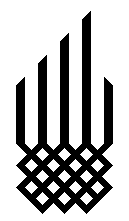 REQUEST FOR QUOTATION (RFQ)Subject: Request for Quotation (RFQ) for the Supply, Transportation, and Installation of MS Pipe to Broon Bumburate, Lower Chitral.Aga Khan Rural Support Program (AKRSP) invites qualified service providers to submit sealed quotations for the Supply, Transportation of MS Pipe to Broon Bumburate, Lower Chitral. The following Request for Quotation (RFQ) details the scope of requirements, terms & conditions, and evaluation criteria. Please carefully review and comply with the specifications outlined in this document.Scope of Requirements: Vendors must thoroughly understand and comply with the requirements as outlined in the terms of reference. Any clarifications needed should be requested within the specified timeline.Terms & Conditions for Submission of Sealed Quotations:Submission Requirements: Quotations must be submitted on the company/organization’s official letterhead with a date, signature, and stamp.Compliance and Evaluation: Quotations must meet all specifications, requirements, and offer the lowest price along with fulfilling other evaluation criteria. Non-compliant offers will be rejected.Price Calculation: Any discrepancies between unit prices and total prices will be recalculated by AKRSP, with the unit price prevailing. Suppliers must accept the corrected total price to avoid rejection.Price Variation: No price variations due to market factors will be accepted after quotation submission. AKRSP reserves the right to adjust the quantity without changing unit prices or terms at the time of awarding the contract.Non-Binding: AKRSP is not obligated to accept any quotation or award a contract. Suppliers are responsible for all costs associated with quotation preparation and submission.Conflict of Interest: AKRSP emphasizes transparency and integrity. Vendors must disclose any conflicts of interest, including direct or indirect involvement of the vendor or its affiliates in preparing RFQ details. This ensures a fair process. We maintain zero tolerance for fraud and unethical practices, committed to upholding honesty, accountability, and compliance with our vendors.Transportation Responsibility: Suppliers are responsible for safely transporting all materials to the project site.Travel and Accommodation: Suppliers must arrange their travel, accommodation, and meals during the supply and installation period.Design Compliance: All supplied items must adhere to approved and reliable design standards.Inspection and Rejection: Materials will undergo inspection either at Chitral or the project site. Deviations from specified specifications can lead to material rejection, with the supplier bearing replacement costs.Evaluation Criteria: The evaluation process will include a thorough financial assessment of the bids. The contract will be awarded to the bidder with the lowest bid price, provided they meet all the requirements specified in the RFQ document.Payment Terms: Payments will be made in one installment: 100% after material delivery to Chitral and inspection.Taxes: Quoted prices should be inclusive of all taxes.Mobilization Advance: If requested, a mobilization advance requires a bank guarantee or call deposit equal to the advance amount.Rate Discrepancies: Significant rate differences between quoted and market rate may lead to procurement cancellation, and cartelization will result in backlisting. The same entity or individual can’t submit quotations under a different name.Validity Period: Quoted rates should remain valid for at least one month.Cancellation Rights: AKRSP reserves the right to cancel the procurement process at any stage without specifying the reasons.Delivery & Installation Timeline: Services must be delivered within 30 days of agreement signing, with installation, testing and commissioning done at the site.Submission Deadline: Sealed quotations must be submitted by hand or courier to Regional Office AKRSP near Shahi Qilla Chitral by COB May 19, 2024.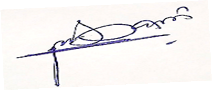 Admin & Procurement Officer		Vendor Receipt & AcknowledgementAKRSP Chitral								Name: _________________________										Designation: _____________________								Sign & Stamp	Description of Works: Supply, Transportation of MS Pipes and Accessories Broon Bumburate, Lower Chitral.BOQ TableRFQ No 823Delivery PointBroon MHP Bumburate, Lower Chitral.RFQ Date     10/05/2024Submission Date19/05/2024S NoItemSpecification & Certifications Unit QtyUnit Rate Total Amount Rs1Supply of Mild Steel PipesPipesPipe inner diameter: 15 inches.Pipe thickness: 4mm,Single pipe length: 10-ftWeight of pipe: 11.581 kg/ft without flanges(Machine/Manual welded)FlangesDiameter of flanges: 15 inchesThickness of Flanges: 12mmDiameter of holes: 5/8 inches and center to center distance b/w holes not more than 4 inches.Welded with both ends of pipe welding should be on both inner & outer sides of pipes.Nut bolts.Diameter: 5/8 inchesLength of bolt: 2.5 inchesRubber PackingMaterial: NeopreneThickness:6mmRft2702Transportation cost of all materials to Broon MHP, Bumburate Project Site.40 km from Chitrallms13Installation of MS pipes Fitting of pipes, cutting, welding, bending as per site requirement.lms1